Załącznik nr 2 do Zapytania ofertowego nr OR-KP-III.433.2.1.2024.PR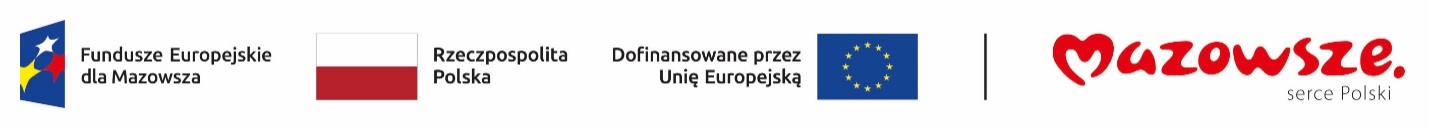 Formularz ofertyFormularz oferty sporządza się w oparciu o Zapytanie ofertowe.Wykonawca: Oświadczamy, że nie podlegamy wykluczeniu na podstawie ar. 7 ust. 1 ustawy z dnia 13 kwietnia 2022 r. o szczególnych rozwiązaniach w zakresie przeciwdziałania wspieraniu agresji na Ukrainę oraz służących ochronie bezpieczeństwa narodowego (Dz. U. poz. 835)Przedmiot zamówienia:Zgodny z zapytaniem ofertowym, którego dotyczy wypełniany formularz.Warunki udziału w postępowaniu:Należy wykazać spełnienie przez Wykonawcę wymagań w zakresie warunków udziału w postępowaniu, określonych w zapytaniu ofertowym. W przypadku zbyt małej lub zbyt dużej liczby punktów do wpisania informacji, należy odpowiednio dodać lub usunąć punkt. Wymagane dokumenty:Wypełniony formularz oferty złożony za pośrednictwem platformy zakupowej Zamawiającego złożony w formie elektronicznej lub pisemnej lub dokumentowej.(Oświadczenie woli ma formę elektroniczną, o ile zostanie opatrzone kwalifikowalnym podpisem elektronicznym, forma pisemna polega na umieszczeniu na dokumencie własnoręcznego podpisu, dla zachowania formy dokumentowej wystarczy złożenie oświadczenia woli w sposób umożliwiający ustalenie osoby składającej oświadczenie na dokumencie, którym jest nośnik informacji umożliwiający zapoznanie się z  jej treścią.) Imię i nazwisko trenera:.W przypadku, gdy do poprowadzenia zostanie wskazany więcej niż jeden trener, punkty 2-5 należy powielić i wypełnić osobno dla każdego trenera.W przypadku zbyt małej lub zbyt dużej liczby punktów, należy odpowiednio usunąć lub dodać punkt.Wymagane wykształcenie i doświadczenie zawodowe trenera:Czy trener posiada wiedzę i minimum 2-letnie doświadczenie zawodowe w prowadzeniu szkoleń jako wykładowca/trener z zakresu funduszy unijnych.(Wybierz właściwe, zaznaczając kwadrat przy wybranej opcji)Tak Nie Wymagane doświadczenie trenera – przeprowadzone szkolenia:Należy wykazać minimum 5 szkoleń przeprowadzonych w ciągu ostatnich dwóch lat tj. w okresie maj 2022 r. – maj 2024 r., w tym minimum 2 szkolenia dla jednostek administracji publicznej z zakresu funduszy unijnych.Oświadczam, że wykazane wyżej szkolenia dotyczyły funduszy unijnych.Wymagane doświadczenie trenera – szkolenia przeprowadzone dla jednostek administracji publicznej:Należy wykazać minimum 2 szkolenia z minimum 5 szkoleń wymienionych w punkcie 4, które zostały zrealizowane dla jednostek administracji publicznej.Wymagania w zakresie klauzul społecznych: Czy w związku z realizacją przedmiotu zamówienia zostanie spełniona klauzula społeczna?Wybierz właściwe, zaznaczając kwadrat przy wybranej opcjiTak Nie Jeśli klauzula społeczna zostanie spełniona, wraz z ofertą należy przesłać wypełnione i podpisane oświadczenie – załącznik nr 4 do zapytania ofertowego.Program e-learningu:Poprzez program e-learningu zostaną zrealizowane cele szczegółowe określone w zapytaniu ofertowym. W przypadku zbyt małej lub zbyt dużej liczby punktów do wpisania zagadnień programowych, należy odpowiednio dodać lub usunąć punkt. Program powinien uwzględniać różnorodne aktywności dydaktyczne (zadania, ćwiczenia).(program e-learningu może stanowić załącznik do formularza)Nagrana próbka e-learninguKoszt e-learninguCałkowity koszt stanowi sumę wszelkich kosztów jaką poniesie Wykonawca w celu przygotowania i dostarczenia e-learningu, w tym koszt wynagrodzenia trenera, przygotowania programu e-learningu oraz pytań testowych.Czas trwania e-learningu: 10-12 godzin dydaktycznych (450-540 minut)podpisano kwalifikowanym 
podpisem elektronicznymSkładając ofertę, Wykonawca akceptuje zapisy Zapytania ofertowego wraz z załącznikami.Jeżeli Wykonawca nie posiada kwalifikowanego podpisu elektronicznego, formularz należy przesłać w formie elektronicznej, pisemnej lub dokumentowej.